SEGONA CONVOCATÒRIA OBERTA El 29 de març al 31 de maig a les 17:00 (hora de Brussel·les)  2021Podeu trobar tota la informació en aquest  documentdocument (traduït al català)Procés d'aplicació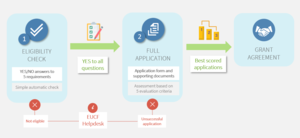 El procés de sol·licitud EUCF consta de dos passos:  la comprovació de l’elegibilitat  i la  sol·licitud completa .Municipis / autoritats locals, agrupacions de municipis / autoritats locals i entitats públiques locals que agrupen municipis / autoritats locals ubicats als estats membres de la UE (UE-27), en un dels estats de l’EEE-AELC (Islàndia, Liechtenstein i Noruega), i al Regne Unit poden sol·licitar rebre ajuda EUCF. Si voleu saber si compleix els requisits per obtenir assistència d’EUCF, desplaceu-vos cap avall i accediu directament a la comprovació d’elegibilitat. Les sol·licituds s'han d'enviar  només en anglès .Després de passar amb èxit la comprovació d’elegibilitat, podeu completar el formulari de sol·licitud complet en línia ( versió PDF ) a la  zona d’usuaris del lloc web EUCF . Assegureu-vos que utilitzeu les plantilles següents per penjar els  documents de suport .Per obtenir informació més detallada, aneu a  Directrius per als sol·licitants.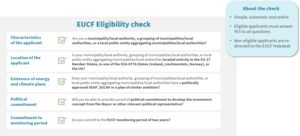 COMPROVACIÓ DE L’ELIGIBILITATLa breu comprovació d’elegibilitat us indica al principi del procés si esteu elegible per obtenir ajuda d’EUCF. Això us pot suposar un estalvi de temps i recursos. Podeu estalviar els requisits si podeu respondre amb SÍ a totes les preguntes de la comprovació (vegeu la imatge). En aquest moment no calen documents de suport.Després de completar la comprovació, se us informarà immediatament dels vostres resultats i dels passos següents.Si voleu saber si compleix els requisits per obtenir assistència EUCF, inicieu la vostra sol·licitud aquíCOMPROVACIÓ DE L’ELIGIBILITATLa comprovació d’elegibilitat és el primer pas del procés de sol·licitud d’EUCF. Verifica si un sol·licitant és apte per sol·licitar ajuda EUCF. En respondre a unes quantes preguntes senzilles, podeu comprovar si el vostre municipi / autoritat local o entitat pública local que agrupa municipis / autoritats locals compleix els requisits d’elegibilitat de l’EUCF. Per passar a la següent etapa del procés de sol·licitud, heu de poder complir tots els requisits. En aquest moment no es requereixen documents acreditatius.Un cop finalitzada la comprovació d’elegibilitat, podreu registrar-vos a la zona d’usuaris del lloc web EUCF, on podreu procedir amb la sol·licitud completa.Per obtenir més informació, consulteu les Directrius per als sol·licitants i les preguntes més freqüents.Feu la comprovació d’elegibilitat d’EUCFPrincipio del formularioCOMPROVACIÓ D’ELEGIBILITAT DE L’EUF : https://fmp.eucityfacility.eu/iss/CheckForm/COMPROVACIÓ D’ELEGIBILITAT DE L’EUF. (Text traduït al català)1. Sou un municipi / autoritat local, una agrupació de municipis / autoritats locals o una entitat pública local agregant municipis / autoritats locals?Tingueu en compte que es requereix un formulari d’autodeclaració ( annex C per a municipis / autoritats locals o agrupacions ) per a la sol·licitud completa. Les entitats públiques locals han de declarar en el formulari d’autodeclaració ( annex C per a les entitats públiques locals ) que i) estan oficialment reconegudes com a nivell de govern local (diferent dels nivells regional i provincial) per la legislació nacional amb l’obligació de municipis / autoritats locals per unir-se a l'organització supramunicipal; (ii) estan compostes només per municipis / autoritats locals; (iii) tenen una estructura política i administrativa específica.Sí No2. És el vostre municipi / autoritat local, agrupació de municipis / autoritats locals o entitat pública local que agrupa municipis / autoritats locals ubicats íntegrament als estats membres de la UE-27, en un dels estats de l’EEE-AELC (Islàndia, Liechtenstein, Noruega), o el Regne Unit?Tingueu en compte que el codi LAU i NUTS 3 per al municipi / autoritat local o per a cada municipi / autoritat local d’una agrupació s’ha de proporcionar a la sol·licitud completa. Les entitats públiques locals proporcionen el codi d'àrea NUTS 3 on es troba l'entitat.Sí No3. El vostre municipi / autoritat local, agrupació de municipis / autoritats locals o entitat pública local que agrupa municipis / autoritats locals té un PAES, SECAP o un pla d'ambició similar aprovats políticament?Tingueu en compte que el SEAP, SECAP o pla d’ambició similar (annex A.1) s’ha de proporcionar a la sol·licitud completa, juntament amb un resum en anglès ( annex A.2 ) amb els principals objectius climàtics / energètics del pla.Sí No4. Podreu aportar una prova del compromís polític per desenvolupar el concepte d'inversió per part de l'alcalde o d'un altre representant polític pertinent?Tingueu en compte que cal presentar una carta de suport ( annex B ) per a la sol·licitud completa.Sí No5. Us comprometeu amb el període de seguiment de la EUCF de dos anys?Tingueu en compte que aquest requisit formarà part de l’acord de subvenció EUCF per als sol·licitants guardonats.Sí No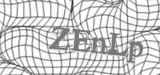 Per continuar, escriviu els caràcters que veieu a la imatge: Comproveu la elegibilitatFinal del formularioRESUM DELS CRITERIS D'ADMISSIBILITATTipus de sol·licitants elegibles:Municipi / autoritat local amb un codi d'unitats administratives locals (LAU)  o les seves agrupacions;Entitat pública local que agrupa municipis / autoritats locals - NOUPaïsos de sol·licitants elegibles:La Europa dels 27 Estats membres : Àustria, Bèlgica, Bulgària, Croàcia, Xipre, República Txeca, Dinamarca, Estònia, França, Finlàndia, Alemanya, Grècia, Hongria, Irlanda, Itàlia, Letònia, Lituània, Luxemburg, Malta, Països Baixos, Polònia, Portugal , Romania, Eslovàquia, Eslovènia, Espanya, Suècia;El Regne Unit de Gran Bretanya i Irlanda del Nord;Un dels estats EEE-AELC d’Islàndia, Liechtenstein i Noruega - NOUExistència de plans d’energia i clima:El pla d’acció d’energia sostenible (PAES), el pla d’acció d’energia sostenible i el clima (SECAP) desenvolupat dins de la iniciativa Covenant of Mayors for Climate & Energy , aprovada formalment tant pel consell local (o òrgan de decisió equivalent) com pel Centre de Recerca Conjunt del Comissió Europea;pla d'ambició similar: un pla climàtic i energètic aprovat políticament amb objectius energètics i climàtics almenys per a l'any 2020.Compromís polític:Els sol·licitants d’EUCF han de poder demostrar el seu compromís polític amb el projecte mitjançant una carta de suport de l’alcalde o d’un altre representant polític pertinent.Compromís amb el període de seguiment:Els sol·licitants d’EUCF han de demostrar el seu compromís amb el període de control de dos anys després de la presentació final del concepte d’inversió.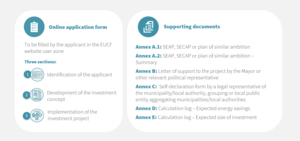 SOL·LICITUD COMPLETADesprés de passar amb èxit la comprovació d’elegibilitat, podeu registrar-vos a la zona d’usuaris del lloc web EUCF i completar-hi la sol·licitud completa en línia.Per als documents justificatius necessaris, és obligatori utilitzar les plantilles següents:Taula de documents obligatoris***Us recordem que és obligatori presentar la vostra sol·licitud i els documents justificatius (a excepció del SEAP, SECAP o pla d’ambició similar) només en llengua anglesa .Un equip d’avaluació dedicat avalua les sol·licituds. Dins del límit del pressupost disponible, se seleccionen les aplicacions amb millor puntuació per rebre suport EUCF. Podeu trobar detalls sobre el procés d’avaluació a les  Directrius per als sol·licitants .      ***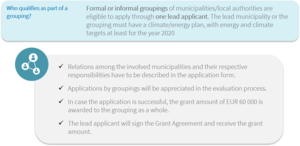 APLICACIONS CONJUNTSD'acord amb els objectius de l'EUCF, se us recomana encaridament que uniu forces i recursos amb els vostres socis i presenteu sol·licituds conjuntes. Això pot augmentar l'ambició de la vostra sol·licitud i, en conseqüència, augmentar les possibilitats d'una aplicació reeixida. Voleu presentar-vos com a agrupació? Comproveu la imatge i vegeu què heu de tenir en compte a l’hora d’  aplicar com a agrupació.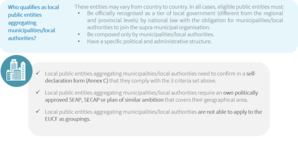 SOL·LICITUDS DE LES ENTITATS PÚBLIQUES LOCALS QUE AGREGEN MUNICIPIS / AUTORITATS LOCALS Les entitats públiques locals que agrupen municipis / autoritats locals poden variar d'un país a un altre. Els sol·licitants inclosos en aquesta categoria hauran de presentar una autodeclaració (annex C) que confirmi la seva elegibilitat. Es recomana als sol·licitants que comprovin la seva elegibilitat potencial abans de preparar la sol·licitud, posant-se en contacte amb els experts del país de l’EUCF i el servei d’assistència de l’EUCF.La llista següent proporciona un conjunt d’exemples (llista no exhaustiva, en idiomes nacionals)dels possibles sol·licitants elegibles inclosos en aquesta categoria.Tingueu en compte que les entitats incloses en aquesta llista són només exemples. Les entitats que no figuren en aquesta taula però que compleixen els criteris establerts anteriorment es consideren possibles sol·licitants elegibles. L’EUCF considera com a sol·licitants elegibles qualsevol entitat equivalent a les que figuren a la taula definida oficialment per les lleis i llistes incloses en aquesta taula o per qualsevol altra modificació vigent abans de la data de tancament de la convocatòria d’EUCF.Mireu el seminari web de llançament de la segona trucada a continuació per obtenir una visió general de la segona trucadaDocumentRequisitsPlantillesAnnex A.1: SEAP, SECAP o pla d'ambició similar [a enviar en PDF]Annex A.2: SEAP, SECAP o pla d'ambició similar - Resum [a enviar en PDF]Els PAES, els PAAC o els plans d’ambició similar es poden enviar en idioma nacional o anglès.Els PAES i els PAAC han de ser aprovats tant pel consell local (o òrgan de decisió equivalent) com pel Centre de Recerca Conjunt de la Comissió Europea.Un pla d'ambició similar es considera equivalent a un SEAP / SECAP si inclou objectius energètics i climàtics com a mínim per al 2020 i ha estat aprovat políticament.A l’annex A.2, els sol·licitants han d’indicar quan i per qui s’ha aprovat políticament el pla i proporcionar una visió general dels principals objectius energètics / climàtics establerts pel pla.Annex A.2 : SEAP, SECAP o pla d’ambició similar - ResumAnnex B: Carta de suport al projecte per part de l'alcalde o d'un altre representant polític pertinent [a presentar en PDF]La carta de suport al projecte d'inversió proposat ha de ser signada per l'alcalde o un altre representant polític pertinent del municipi / autoritat local, agrupació o entitat pública local que agregui municipis / autoritats locals.Annex B : Carta de suport al projecteAnnex C: formulari d’autodeclaració d’un representant legal del municipi / autoritat local, agrupacions o entitat pública local que agrupa municipis / autoritats locals [a enviar en PDF]El formulari d’autodeclaració ha de ser signat pel representant legal del municipi / autoritat local, agrupació o entitat pública local que agregui municipis / autoritats locals.Les entitats públiques locals que agrupen municipis / autoritats locals han de declarar al formulari d’autodeclaració que:  són reconeguts oficialment com un nivell de govern local (diferent dels nivells regionals i provincials) per la legislació nacional amb l'obligació que els municipis / autoritats locals s'uneixin a l'organització supramunicipal;estan compostes només per municipis / autoritats locals;tenen una estructura política i administrativa específica.Annex C  Formulari d’autodeclaració per a municipis / autoritats locals o agrupacions Annex C  Formulari d’autodeclaració per a entitats públiques locals que agrupen municipis / autoritats localsAnnex D: Registre de càlcul - Estalvi energètic previst i / o producció d'energia renovable [a enviar en Excel o PDF]Els sol·licitants han d’emplenar el full de càlcul Excel per estimar l’estalvi energètic total i / o la producció d’energia renovable generada pel projecte d’inversió.Annex D : Registre de càlcul - Estalvi energètic previst i / o producció d'energia renovableMOSTRA DE CÀLCUL DE L’ANNEX D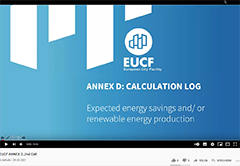 Annex E: Registre de càlcul - Mida prevista de la inversió [a enviar en Excel o PDF]Els sol·licitants han de omplir el full de càlcul d'Excel per estimar la mida total de la inversió del projecte d'inversió.Annex E : Registre de càlcul : mida prevista de la inversióMOSTRA DE CÀLCUL DE L’ANNEX E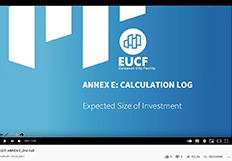 PaísExemples d'entitats públiquesCroàciaUrbane aglomeracije: urbana aglomeracija Zagreb, sa sjedištem u Zagrebu; urbana aglomeracija Split, sa sjedištem u Splitu; urbana aglomeracija Rijeka, sa sjedištem u Rijeci; urbana aglomeracija Osijek, sa sjedištem u OsijekuFinlàndiaSeutukuntaFrançaCommunautés des communes. Podeu trobar la llista de Communautés des communes aquíCommunautés d'agglomération. Podeu trobar la llista de comunitats d’aglomeració aquíCommunautés urbaines. Podeu trobar la llista de comunitats urbanes aquíMétropoles. Podeu trobar la llista de Métropoles aquíAlemanyaLandkreise. Podeu trobar la llista de Landkreise aquíHongriaBudapest Főváros, KistérségItàliaUnioni dei Comuni, Comunità Montane, Unioni Montane, Comunità isolane o di arcipelago. La llista d’Unioni dei Comuni es pot trobar aquíCittà metropolitana, tal com es defineix a l’art. 1, coma 5, L. n. 56/201 o qualsevol altra modificació vigent abans de la data de tancament de la convocatòria EUCF i qualsevol altra ciutat metropolitana definida oficialment en qualsevol de les “Regioni a statuto speciale” abans de la data de tancament de la convocatòria EUCFPortugalÀrea Metropolitana i Comunidade Intermunicipal, tal com es defineix la Llei núm. 75/2013, de 12 de setembre, i qualsevol altra modificació vigent abans de la data de tancament de la convocatòria EUCF. La llista es pot trobar aquíEspanyaMancomunitat, àrees metropolitanesRegne UnitAutoritats combinades